До:Комора на овластени архитекти 
и овластени инженери
Бул. Партизански одреди бр. 29, 
ТЦ Буњаковец, кат 2, локал 151000 Скопје, Република Северна МакедонијаВрз основа на член 103, став 1 од Законот за урбанистичко планирање (Службен Весник на РСМ број 32 од 10.2.2020 година), доставувам:БАРАЊЕ*Од ,       (име и презиме)за продолжување на Овластувањето за изработка на урбанистичко планска документација
бр.  со дата на истекување  , за стручна област Урбанистичко планирање.	Ве молам да ми доставите скенирана копија на емаил  .Во прилог на ова барање доставувам:	Копија од уплатница ПП 10 со уплата од 300 денари по овластување на жиро сметка 
250 001 002 332 248 – Шпаркасе Банка.Подносител на барањето(потпис)* 	Барањето се поднесува електронски на емаил urbanizam@komoraoai.mk, а скенирана копија од Овластувањето ќе Ви биде доставена на емаил адресата од Вашето досие (доколку не е пополнето поинаку). Оригиналното овластување можете да го подигнете од просториите на Комората кај координаторот Славица Спасовска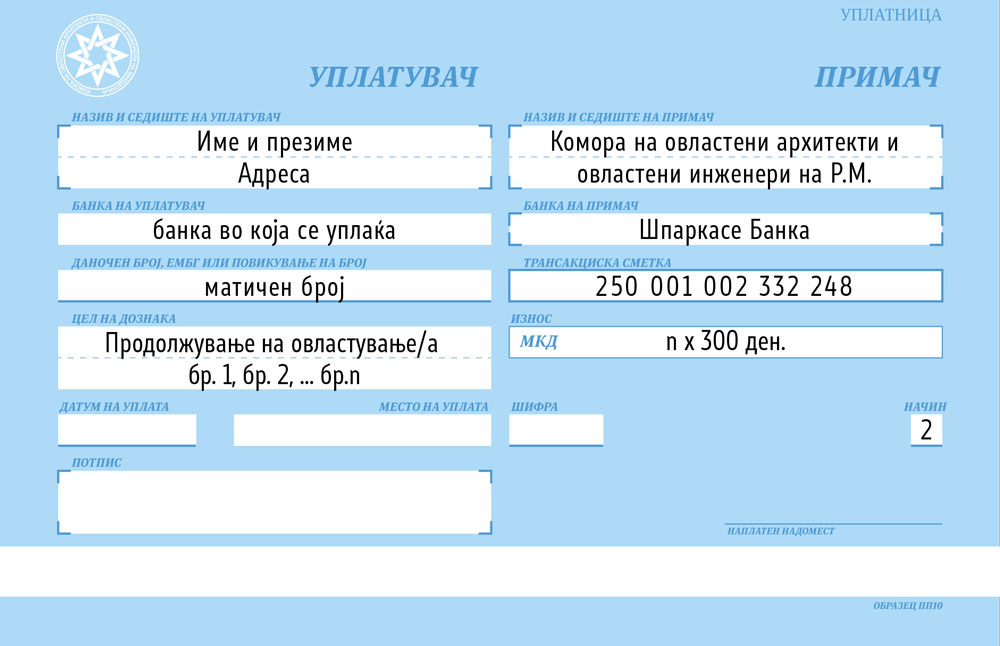 